2022年江苏省普通高中学业水平等级性考试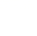 历史试题一、选择题：本题共16小题，每小题3分，共48分。每小题只有一个选项符合题目要求。1．据学者考证，春秋末年，陈国司徒辕颇向封疆内所有的田地征取赋纳。辕颇遭到拥有一定数量田地的国人驱逐，逃亡到郑国。这一考证可以说明A．官僚政治的腐朽          B．贵族与农民阶级矛盾尖锐C．土地制度的变动          D．诸侯权威遭到卿大夫挑战2．汉初，朝廷让功臣和他们的子弟们占据要津，但具体政务依然委之文吏，把“能书会计”和“颇知律令”规定为文吏的基本技能。由此可知，汉初A．选官重视品德才能         B．将儒学作为主导思想C．注重任用专业吏员         D．皇权与士族相互依赖3．唐人崇尚“晋贤真迹”，争相效仿以王羲之父子为代表的江左书法风格，进士及第后在雁塔题名的字迹被认为皆有“江左遗风”。这主要反映出，唐代A．江南文化成为主流         B．科举推动行书步入盛世C．市民文化需求强烈         D．书法艺术吸纳六朝元素4．元朝创建行御史台“主察行省”。至元二十年，江淮行省“有欲专肆而忌廉察官者”，建议行御史台隶属行省。经重臣董文用据理力争，该图谋未能得逞。至元二十八年，行御史台不受行省节制在法令上被确认。这说明元代A．行省长官的特权受到否定      B．地方权力的监督机制得到改善C．地方的吏治问题得以解决      D．行省事务最终由朝廷大臣决定5．明代中后期，江南地区“耕渔之外，男妇并工……织布、织席、采石，造器营生”，妇女收入在家庭经济来源中占有很大比重。社会上追求财富、重视自我的风气颇为兴盛。与这些现象密切相关的是A．经济社会多元发展         B．重农抑商政策明显松驰C．朝廷放松社会控制         D．宋明理学强化家庭伦理6．1876年，浙海关税务司文书李圭参加美国万国博览会后写道，博览会“原以昭友谊，广人才，尤在扩充贸易”，而国人出外甚少，“多以无益视之”，若能明了西人办会之意，“亟亟焉图维之，上可以裕国，下可以利民”。李圭的言行表明A．中国卷入世界市场体系       B．国人需重视对外交流C．美国成为世界贸易中心       D．政府应倡导实业救国7．1911年刚过暑假，正在中学读书的茅盾发现，学校里的许多教员剪了辫子，变成了光头。他们捧着古书，让人嗅不出“半丝半毫的种族思想，或民权思想的味儿”，是“真人绝对不露相的”。这里的“光头”体现了A．腐儒的趣味     B．智者的个性     C．青年的时尚      D．革命的态度8．下图新年画表现了当时陕甘宁边区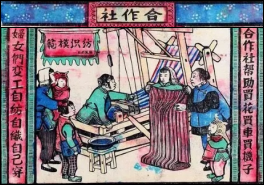 A．自给富足的家庭生活                B．公私合营的制度变革C．革命动员与妇女生活的联结          D．家庭妇女脱离农业生产束缚9．1951年3月18日，毛泽东致函邓小平等领导同志：“民主人士及大学教授愿意去看土改的，应放手让他们去看……吴景超、朱光潜等去西安附近看土改，影响很好，要将这样的事例教育我们的干部。”在这里，毛泽东指示A．应赋予人大代表以充分的权力     B．贯彻“长期共存，互相监督”方针C．为建立人民民主政权进行调研     D．为政治协商、参政议政树立典型10．赵国明《中国的立场》一诗写道：“万国（联合国）旗帜欲添丁，孤岛、红旗都有名。山姆（美国）阴谋如获胜，不教公使到西京（纽约）。”该诗佐证了，中华人民共和国A．与美国的关系趋向紧张        B．在联合国行使否决权C．抵制美国构建单极世界        D．反对“双重代表权”案11．据袁隆平回忆，位于井冈山南麓的桂东县是全国率先推广种植杂交水稻的地区之一。1975年全县仅试种水稻98．88亩，次年便在全县迅速推开。当地民谣传唱：“层层梯田持山腰，银河两岸种杂交。”这反映了A．当地提高粮食产量的迫切愿望     B．地方政府以经济建设为中心C．杂交水稻试种成败取决于环境     D．桂东县率先实现了粮食自给12．浦东新区居民在1996年接受采访时表示，家庭中粮食、蔬菜的开支从几年前的50％降到现在的30％左右，而瓜果以及消闲食品在家庭开支中所占比重逐年增加。该地区居民生活发生变化的主要原因是A．对外开放取得重大进展        B．市场经济体系基本建立C．中国入世影响百姓生活        D．经济特区建设成效显著13．在文艺复兴时代，人文主义者认为时间是一种天赋的，神圣的财富，时间不再是“走向永恒过渡”。他们在职业占用的时间之外，勤奋研究古典文艺，把珍惜时间、善于使用时间为座右铭。据此可知，人文主义者A．追求经济利益            B．专业从事人文研究C．重视现实世界            D．摆脱宗教信仰影响14．1792年，英国工人阶级的组织“伦敦通讯会”通过发展会员、召开动员大会等方式发动群众，同时与“宪法知识会”等资产阶级改革团体协调活动。该组织开展这些活动的目的是A．推翻英国君主专制          B．争取合法政治权利C．建立无产阶级专政          D．实施八小时工作制15．下图海报描绘的是1919年苏俄工人自愿发起的星期六义务劳动。这一活动被列宁称为“伟大的创举”。该创举体现了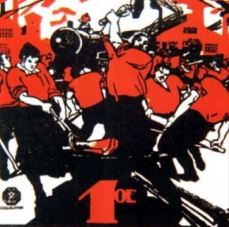 A．工业化生产蓬勃开展                B．间接向共产主义过渡C．通过劳动推动人的解放              D．工农对国家的认同加强16．下表反映的是1959年美苏两国依据文化交流协议，举办国家展览的情况。这表明A．美国的物质文化更具吸引力      B．美苏借助文化交流渗透冷战C．经济全球化进程进一步加快      D．苏联的重工业实力远超美国二、非选择题：共4小题，共52分。17．（16分）黄宗羲的学问和品行堪为楷模，后人敬仰其学行，屡有纪念之举。阅读材料，完成下列要求。材料一吾邑号称文献之邦，代有名贤，社祭相望，独至黄宗羲先生，尚无专祠，无以崇礼先哲、讽励人民也。先生言“天下为主，君为客”，近人目之为东方卢梭。其为学也，上承阳明，知行合一；于经史历数之学，无不贯通。观乎方志之传记，著述之留遗，盖可想见其为人焉。查黄公学行风节，卓绝千古，晚清之季，从祀文庙。姚邑为公故里，理应设立专祠。——摘编自《余姚知事请建先贤祠宇》（1917年）材料二县长林泽，为崇敬先贤起见，特发起组织黄社。黄宗羲先生道德文史，彪炳千秋，明社既倾，力谋匡复，其悲愤忠义之气，充塞宇内。当此学术衰歇、民气消沉之际，极宜集社崇奉，以资表扬，而昭激励。——摘编自《余姚县长发起组织黄社》（1936年）（1）据材料概括黄宗羲的学行表现，指出当地人了解其学行的途径。（10分）（2）据材料并结合所学知识，说明地方官倡导纪念黄宗羲的动机及其时代背景。（6分）18．（12分）阅读材料，完成下列要求。材料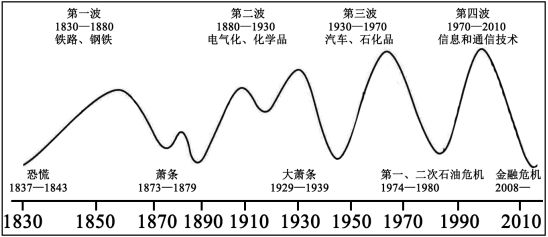 ——据（芬）马库•维莱纽斯《第六次浪潮》图3反映了1830—2010年世界经济发展的波动情况。从材料中提取信息，拟定一个论题，结合所学知识加以论述。（要求：论题明确，持论有据，表达清晰）19A．（12分）【历史上重大改革回眸】材料王安石变法与他早期在浙东的施治经历多有关联。北宋时，浙东负山近海，河渠淤塞，深受海水倒灌与干旱之苦。当地民众常将田地质押给“豪右”，靠借高利贷维持生产。王安石到任后，深感当地生财无道，地方无可用之才，学校无教导之官，不利风教，遂行大刀阔斧的改革，成效显著。有诗赞曰：荆公（王安石）宰吾鄞，学校振士风。留心及水利，经游详记中。旱涝切民瘼，往返劳行踪。当时青苗法，实惠遍村农。——摘编自岑华潮《王安石与浙东的崛起》（1）据材料概括当时浙东经济社会发展面临的困难，并结合所学知识，指出王安石变法所借鉴的浙东施治措施。（6分）（2）据材料并结合所学知识，说明王安石在浙东的施政原则。（6分）19B．（12分）【中外历史人物评说】材料拿破仑注重对年轻一代的教育，极力使之“思想整齐”、实用。执政之初，法国缺少人才，公立学校量少质次且不成系统，私立学校多由教会控制。为此，他从1802年起进行教育改革，建立帝国大学，作为全面负责整个帝国公共教育的机构，规定全国从事教学和教育管理的人员均须事先加入帝国大学，私立学校的教师也不例外。全国划分为27个学区，每个学区设立学风评议会，负责学区内的教育行政事务，国立中学学生必须身着统一制服，按军队编制进行严格操练。教师的地位和待遇得到很大提高。1808年后，一个初具规模、较为完整的教育体系基本形成。——摘编自董小燕《拿破仑的文教政策》（1）据材料概括拿破仑教育改革的特点。（7分）（2）据材料并结合所学知识，简析拿破仑教育改革的原因。（5分）2022年江苏省普通高中学业水平等级性考试历史试题参考答案一、选择题：本题共16小题，每小题3分，共48分。每小题只有一个选项符合题目要求。二、非选择题：共4小题，共52分。17．（16分）（1）表现：提出进步的思想主张（2分）（答：批判君主专制/倡导人们的基本权利，得1分）；知行合一（1分）；博学多才（知识渊博）（1分）；崇尚气节（2分）。途径：地方史志、先贤著作（著述、遗作）、文庙、社团（集社）（4分）（2）动机：劝勉时人、振兴学术。（2分）背景：民主思想的传播（2分）；君主专制的覆灭（1分）；民族危机的加深（1分）。观点：世界经济周期性波动受多种因素的影响。论据：危机、科学进步、技术革命、工业革命……18．（12分）答案：略19A．（12分）（1）困难：自然环境（条件）恶劣（差）（1分）；民众（百姓）生活困难（艰苦、困苦、艰难）（1分）；地方人才缺乏（少）（1分）。措施：兴修水利（农田水利法）（1分）；实行青苗法（1分）；改革学校，培养人才（1分）。（2）原则：关注民生（以民为本/民本思想）（2分）；理财为重（2分）；教化为先（1分）；注重实际（实事求是）（1分）。19B．（12分）（1）国家（政府）主导；体系化建设；分区管理；注重激励；加强管控（国立学校的军事化管理/加强对私立学校的管控）。（2）维护大资产阶级的利益，稳固帝国统治。展览国展览地点主要展品美国莫斯科食品、服装、体育用品、书籍、音响设备苏联纽约喷气式飞机、拖拉机、汽车、水力发电装置题号12345678910111213141516答案CCDBABDCDDAACBCB